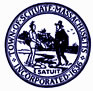 AGENDAMEETING OF THE SCITUATE BOARD OF HEALTHMONDAY, MAY 18, 2015SELECTMAN’S CHAMBERS-TOWN HALL7:00PM7:00	MEETING CALLED TO ORDER/ACCEPTANCE OF AGENDA12 Whortleberry Lane-Director Update23 Beaver Dam Road-Discussion regarding means of irrigation on homeowner’s propertyDiscuss/Review: Private Well Regulations-comments and recommended revisions from Town Departments and BoardsOTHER BUSINESSAdministrative, Invoice ApprovalsAdministrative, Meeting Minute ApprovalsADJOURNMENT